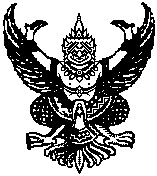 บันทึกข้อความส่วนราชการ      โรงเรียนพรรณาวุฒาจารย์  อำเภอพรรณานิคม   จังหวัดสกลนครที่                -			             วันที่..................เดือน.............................พ.ศ...........................เรื่อง  ขออนุญาตเดินทางไปราชการเรียน  ผู้อำนวยการโรงเรียนพรรณาวุฒาจารย์		ด้วย(จังหวัด โรงเรียน)............................................................................................................แจ้งให้ (นาย/นาง/นางสาว).............................................................................ตำแหน่ง……………………………….โรงเรียน......................................................................................ไปราชการเพื่อเข้าร่วมประชุม/สัมมนา/อบรมเรื่อง....................................................................................................................................................................ที่........................................................................อำเภอ.................................จังหวัด...........................................ระหว่างวันที่ .........เดือน..................พ.ศ. ...................ถึงวันที่วันที่ ...........เดือน....................พ.ศ. ...................โดยพาหนะ     ( ) รถยนต์ประจำทาง     ( ) รถไฟ          ( )  เครื่องบิน        ( )  รถยนต์ส่วนตัวจากโรงเรียนพรรณาวุฒาจารย์   อำเภอพรรณานิคม  ถึง................................................................................  รวมระยะทาง.............................................กิโลเมตร		จึงขออนุญาตไปราชการและในการไปครั้งนี้ข้าพเจ้า  (  )	ขอเบิกเงินบำรุงการศึกษา หรือเงินงบประมาณเป็นค่าใช้จ่ายในการเดินทางไปราชการตามพระราชกฤษฎีกาว่าด้วยค่าใช้จ่ายในการเดินทางไปราชการ  พ.ศ.  2534 (  )	ไม่ขอเบิกค่าใช้จ่ายจากเงินบำรุงการศึกษา หรือเงินงบประมาณแต่อย่างใดจึงเรียนมาเพื่อโปรดพิจารณาอนุญาต                                                                      ..................................						(............................................................)						ตำแหน่ง...............................................………………………………………………………………………………………………………………………………………………………….ความเห็นของกลุ่มบริหารงานบุคคล			ความเห็นของผู้มีอำนาจอนุมัติ....................................................................................		....................................................	......................................................				     .......................................       (..............................................................)			 (...................................................)ตำแหน่ง..........................................................		      ผู้อำนวยการโรงเรียนพรรณาวุฒาจารย์          ............./......................./.................			............./......................./.................